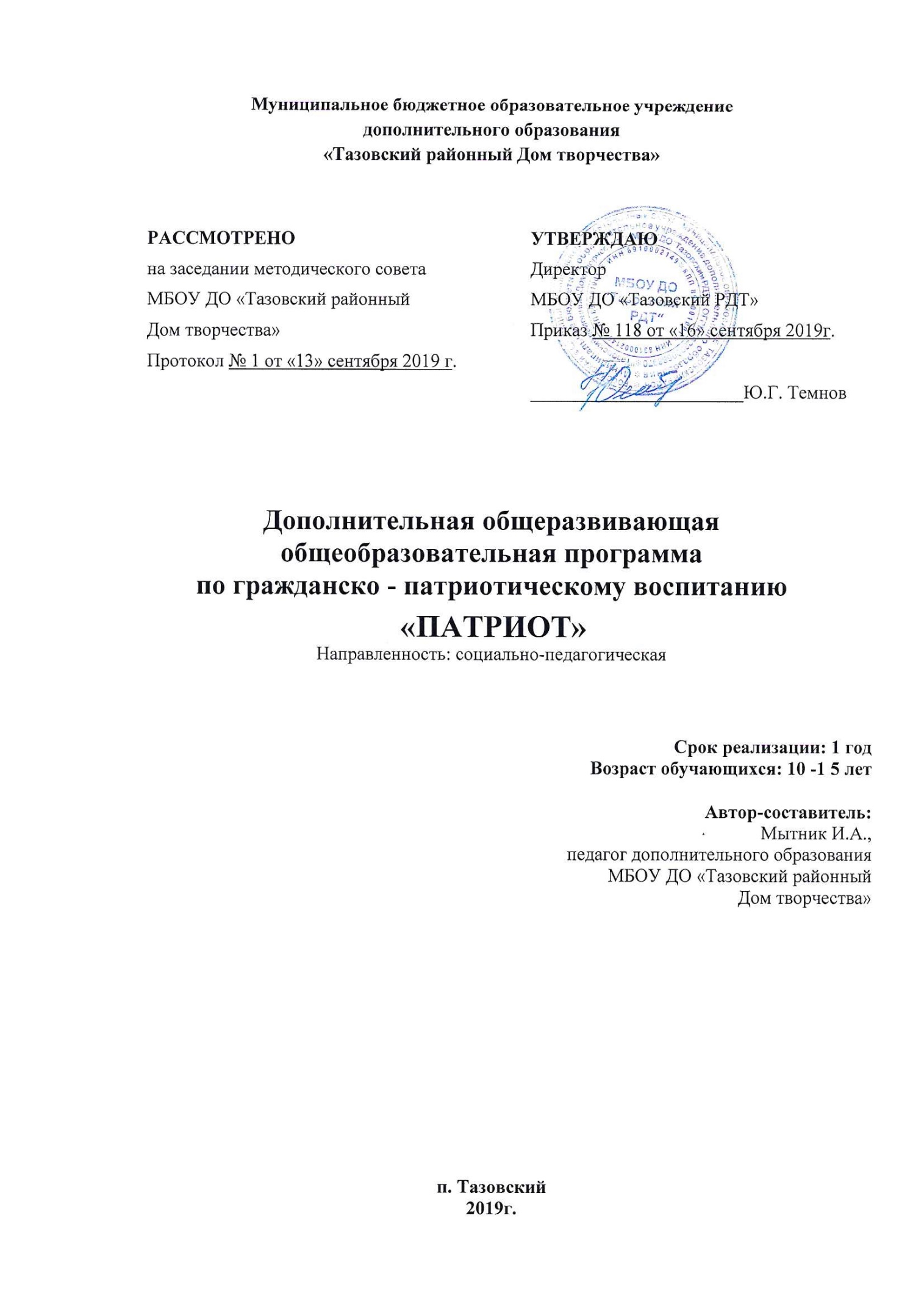 Муниципальное бюджетное образовательное учреждениедополнительного образования«Тазовский районный Дом творчества»Дополнительная общеразвивающая общеобразовательная программапо гражданско - патриотическому воспитанию «ПАТРИОТ»Направленность: социально-педагогическаяCрок реализации: 1 годВозраст обучающихся: 10 -1 5 лет								Автор-составитель:  Мытник И.А., педагог дополнительного образования МБОУ ДО «Тазовский районный Дом творчества»п. Тазовский2019г.  «Заботливый садовник укрепляет корень, от мощности которого
зависит жизнь растения на протяжении нескольких десятилетий,
Так учитель должен заботиться о воспитании у своих детей
чувства безграничной любви к Родине»
                                                                                                В.А. Сухомлинский«…даже само слово "патриотизм" подчас используется в ироническом или даже ругательном смысле. Однако для большинства россиян оно сохранило своё первоначальное значение. Это чувство гордости перед своим Отечеством, его историей, свершениями. Это стремление сделать свою страну краше, богаче, крепче. Утратив патриотизм, связанные с ним национальную гордость и достоинство, мы потеряем себя как народ, способный на великие свершения».В.В.Путин.Пояснительная запискаПрограмма гражданско – патриотического воспитания «Патриот» разработана в соответствии с Конвенцией о правах ребенка; Декларацией прав ребенка; Конституцией РФ; Законом РФ «Об образовании», Концепцией патриотического воспитания граждан Российской Федерации и локальными правовыми актами.Программа определяет содержание, основные пути развития гражданско-патриотического воспитания и формирование гражданственности обучающихся муниципального бюджетного образовательного учреждения МБОУ ДО «Тазовский РДТ».Программа представляет собой определенную систему содержания, форм, методов и приемов педагогических воздействий.  НаправленностьДополнительная общеразвивающая образовательная программа (далее программа) «Патриот» социально-педагогической направленности имеет гражданско – патриотическое направление. Программам ориентирована на формирование   личности, обладающей качествами гражданина и патриота своей страны. Содержание программы имеет большое значение для решения ряда воспитательных и социальных проблем и интегрирована с туристко-краеведческой, спортивно-физкультурной и художественной направленностями. Новизна Программа реализуется через интеграцию образовательных областей и направлена на личностно - ориентированный подход к каждому ребенку. Интеграция направлений благотворно влияет на всестороннее развитие ребенка.  Программа опирается на понимание приоритетности воспитательной работы, направленной на развитие любви к своей Родине, родному краю, к людям, живущих рядом и способных защищать Отчизну от посягательств чуждых сил на её свободу. Поэтому актуальным является создание современной системы гражданского нравственно-патриотического воспитания молодого поколения, способного обеспечить целенаправленное воздействие на юных граждан для возрождения, сохранения, формирования в новых условиях преданности чувства любви к Отечеству, озабоченности судьбой своей страны, готовности исполнить конституционный долг во имя интересов народа, общества, государства, уверенности в великом будущем России.В рамках реализации программы подразумевается сотрудничество с предприятиями и   организациями района.Актуальность программы гражданско-патриотического воспитания закреплена в Государственной программе «Патриотическое воспитание граждан Российской Федерации на 2016-2020 годы», а также в законодательных актах и нормативных документах в сфере  патриотического воспитания молодёжи: Федеральный закон от 29 декабря 2012 года № 273-ФЗ «Об образовании в Российской Федерации»Закон Российской Федерации от 14 января 1993 года № 4292-1 (ред. от 05.04.2013) «Об увековечении памяти погибших при защите Отечества»Указ Президента Российской Федерации от 20 октября 2012 года № 1416 «О совершенствовании государственной политики в области патриотического воспитания»Постановление Правительства Российской Федерации от 24 июля 2000 года № 551 «О военно-патриотических молодежных и детских объединениях»Постановление Правительства Российской Федерации от 29 мая 2008 года № 409 (ред. от 19.06.2012) «О Федеральном агентстве по делам молодежи». Проблемы патриотического воспитания детей и молодежи на сегодняшний день очевидна. В современных условиях политического и социально-экономического уклада жизни общества система школьного воспитания претерпевает значительные изменения: ослабевают внутрисемейные связи, снижается влияние старшего поколения на детей, ухудшается уровень жизни многих слоев населения, идет переориентация на иные, чем раньше ценности. И новые идеологические установки приводят к изменению современной жизни. Эти изменения требуют нового подхода в формировании патриотического и гражданского сознания учащихся.  Вот почему гражданско-патриотическое воспитание в современных условиях – это целенаправленный, нравственно обусловленный процесс подготовки подрастающего поколения к функционированию и взаимодействию в условиях демократического общества, к инициативному труду, участию в управлении социально ценными делами, к реализации прав и обязанностей, а также укрепления ответственности за свой политический, нравственный и правовой выбор, за максимальное развитие своих способностей в целях достижения жизненного успеха. Гражданско-патриотическое воспитание способствует становлению и развитию личности, обладающей качествами гражданина и патриота своей страны.Педагогическая целесообразность данной программы заключается в том, что она отвечает запросу государства на формирование патриотического сознания подрастающего поколения.Программы заключается в создании социальной среды, способствующей воспитанию и развитию социально – значимых качеств личности, формированию социальной компетентности воспитанников через формы: Сотрудничество с государственными органами: районный архив, Отделения Министерства внутренних дел, спасательный отряд, «Ямалспас», отряд противопожарной части.Обмен информацией: в интернет ресурсах образовательного учреждения.Практиориентированная деятельность: усвоение учебной программы    в реальных условиях, путем выполнения практических заданий (во время походов, экскурсий и т.п.); Цель: формирование у подрастающего поколения высоких нравственных и этических качеств, среди которых особое значение имеют патриотизм, гражданственность, ответственность за судьбу Отечества и готовность его защищать.  Задачи:Обучающиеся:формирование сознательного отношения к здоровому образу жизни;формирование культуры межнационального общения;формирование знаний и представлений о достижениях нашей страны в области науки, техники и культуры;формирование традиций в коллективе;формирование основ строевой подготовки Развивающие:развитие гражданственности и национального самосознания обучающихся;развитие и углубление знаний об истории и культуре родного края.развитие и углубление знаний об основах безопасности жизни деятельности;привитие чувства гордости, глубокого уважения и почитания символов Российской Федерации, исторических святынь Отечества;создание условий для самоопределения, саморазвития и самореализации детей в процессе активной творческой деятельности.Воспитательные:Воспитание свободного гражданина с развитыми интеллектуальными способностями;Воспитание любви к школе, городу, краю, Отечеству;Воспитание уважения к культурному и историческому прошлому России, к традициям своего народа;Возраст детей, участвующих в реализации программы Программа рассчитана на детей 10-15 лет. Группы формируются на основании заявление родителей (законных представителей) обучающихся. Количество обучающихся составляет от 8 до 9 детей.Срок реализации программы: 1 годФорма и режим занятийЗанятия проводятся в соответствии с СанПиН 2.4.4.3172-14 от 04.07.2014 N 41 объем учебной нагрузки первого года обучения  составляет 4 академических часа (по 2 часа 2 раза в неделю),  144 часа в год.Формы работы:тематические беседы;поисковая работа;посещение музеев;выпуск газет;конкурсные программы, викторины;выставки рисунков и поделок;праздники и вечера района;изучение истории своей семьи, семейных традиций;изучение жизни и деятельности выдающихся людей района, учителей , выпускников, ветеранов войны;военно-спортивные игры, сборы;использование государственной символики при проведении торжественных школьных мероприятий;встречи с работниками военкомата, воинами российской армии; встречи с ветеранами войны и участниками боевых действий, экскурсии и походы;шефская помощь ветеранам войны и труда;смотры строя и песни;конкурсы рисунков и плакатов;уход за памятниками и мемориалами;оформление альбомов и стендов;работа с архивными материалами;устные журналы;конференции;посадка и уход за зелеными насаждениями;трудовые десанты, с целью поддержания чистоты и порядка в скверах, парках и улицах города;спортивные соревнования и праздники.Ожидаемые результатыПовышение интереса учащихся к героическому прошлому ОтечестваАктивизация работы краеведческого музеяСохранение и развитие чувства гордости за свою страну, осознание необходимости увековечивания памяти об участии российских событиях истории Отечества Сохранение и развитие чувства гордости за великие исторические события, за историческое прошлое своей РодиныСохранение памяти о подвигах российских воинов- защитников своего Отечества.Воспитание у молодого поколения чувства любви к ОтечествуПривитие уважение к своей малой Родине, землякам.К концу первого года обучения, обучающиеся будут иметь представление:о себе, собственной принадлежности и принадлежности других людей к определённому полу; о составе семьи, родственных отношениях и взаимосвязях, распределение семейных обязанностей, семейных праздниках;об обществе и его культурных ценностях;о родном крае, поселке, их достопримечательностях;о государстве и принадлежности к нему; о мире:Знать:культурные и исторические достижения народов России; историческое прошлое малой Родины; названия городов России.Символы  России:, района, поселенийисторию родного края;историю организаций и предприятий;Уметь:применять основы строевой подготовки;действовать при ЧС;действовать при непосредственной угрозе жизни и здоровьюСпособы проверки результатов обучения и формы контроля подведения итогов (Приложение 1 к Программе).входной контроль (сентябрь);промежуточный контроль (январь); итоговый контроль (апрель);Учебно-тематический план(144 часа)Входной контроль: тестированиеПромежуточный: квест -игра Итоговый контроль: тестированиеСодержание программыТема 1. Введение. Теоретические сведения. Цель и задачи программы. Вводный инструктаж по ТБ и ОТ в объединении.Практика. Экскурсия в музей МБОУ ДО «РДТ»; Игра «Здравствуйте, будем дружить!».Входной контроль (тестирование)Тема 2 Беседа: «О родном крае…» Теоретические сведения. Знакомство с историей ЯНАО, Тазовского районаПрактика: экскурсионное мероприятие в МБУ ТРКМ  Тема 3. Беседа о взрослых членах семьиТеоретические сведения: знакомство с формулировкой «пожилой возраст», закрепление представления о семье, уточнение знаний о старших членах семьи (бабушках, дедушках), чем они занимались, где они жили, воспитывать уважение к старшимПрактика: Развлечение «Из бабушкиного сундучка». Творческие рассказы детей на тему «Моя семья». Изображение семейного древа.Изготовление поздравительных открыток, поздравление учителей МБОУ  Теоретические сведения. Знакомство с историей ЯНАО, Тазовского районаПрактика: экскурсионное мероприятие в  МБУ ТРКМ  Тема 4. Беседа о государстве - «Российская Федерация»;Теоритические сведения: Рассматривание карты России (что может рассказать карта о нашей стране).Практика: Рисование русской березы (символ страны).Тема 5.  «Государственные символы России (гильдика)», квест - игра   Теоретические сведения: знакомство с историей флага, герба, гимна России., так же ЯНАО и Тазовского района Практика: Квест- игра «Символы России».Тема 6. Беседа о прошлом России,  Теоритические сведения: 	час информации о истории ее возникновения - проявлять интерес к прошлому России, познакомить с историей возникновения. Обычаи и традиции моей страны”.  Практика: Просмотр документального фильма о России.Тема 7. Рассказ о населенных пунктах, поселениях районаТеоритические сведения: Рассказ о населенных пунктах района, знакомство с символиками.Практика: Просмотр презентаций «Земля Тасу Ява». Конкурс рисунков, плакатов «Край мой-Тасу Ява». Тема 8: История предприятий и организаций Тазовского районаТеоритические сведения: Знакомство с историей организации, направлениями работы, задачами и перспективами организации. Ознакомление с техническим обеспечением.Практика: Просмотр видеороликов, альбомов о истории организаций в музеи.Тема 9: История предприятий и организаций Тазовского района Ямалспас.  Теоритические сведения: что такое ЧС (чрезвычайная ситуация), экстренные службыПрактика: Мероприятия по ЧС (принятие участие в формальных мероприятиях по тушению тундрового пожара, раскладка оборудования)  Тема10: История предприятий и организаций Тазовского района - авиакомпания «ЯМАЛ» Экскурсионное мероприятие авиакомпания «Ямал»Теоритические сведения: Рассказ о истории предприятияПрактика Экскурсионное мероприятие авиакомпания «Ямал» Тема 11 Поисковая работа в районном архиве.  Теоритические сведения: Беседа о знаменитых односельчанах   Практика: Посещение районного архиваТема 12   Просмотр фото презентаций «Тазовский, остановись мгновение!» Теоритические сведения: Знакомство с поселком Тазовский   Практика: Просмотр фото презентацииТема 13   Беседа «Город» (знакомство с городом Салехард, Н. Уренгой, Ноябрьск)  Тема 14 «Мой район», к юбилею района. Мероприятия в рамках общерайонныхТеоритические сведения: Мероприятия в рамках обще районных Практика:   Мероприятия в рамках обще районныхТема 15: Круглый стол по теме «Что значит быть гражданином своей страны?»;Теоритические сведения: Понятие «гражданин», основные законы страны, гражданская ответственность.Практика: Тест на знание «Конвенции о ребенке», Фотовыставки «Мы – дети твои, Россия».Тема 16: Беседа о правах и обязанностях ребенка «Что я знаю о своих правах?» Теоритические сведения: Знакомство с конвенцией ООН о правах детейПрактика: 	Встреча с представителями КДН и ЗП Администрации Тазовского района Тема 17: «День освобождения от немецко-фашистских захватчиков» Теоритические сведения: Беседа на тему: “Этих дней не смолкнет слава”   Практика: Возложение цветов, венков к памятным мемориалам;  Тема 18: 	 Промежуточный контрольТеоритические сведения: Анализ освоенности всей программыПрактика: Квест- игра.Тема 19: История предприятий и организаций Тазовского района. Занятие в Отделении Министерства Внутренних Дел по Тазовскому районуТеоритические сведения: Занятия на базе ОМВД: теоритическое часть боевых приемов самообороныПрактика: Боевые приемы самообороныТема 20:  Беседа о доброжелательности и терпимости друг к другу Теоритические сведения: что такое дружба, терпимость, уважение друг к другуПрактика: совместное занятие в волонтерским объединением.Тема 21: Творческий конкурс рисунков «Цвети, мой поселок». Теоритические сведения: Беседа с детьми как они представляют свой населенный пункт в будущем. Практика: Рисование. Тема 22: «О своем, о родном»  Теоритические сведения: урок - дискуссия о родных людях, о родном селе.   Практика: подготовка рассказов о родных людях, о своем селе, о малой Родине.Тема 23: Беседа о флоре и фауне нашего края.Теоритические сведения: Знакомство с флорой и фауной Ямала, азовского района. Знакомство с Красной КнигойПрактика: Посещение живого уголка   «Тазовский РДТ»Тема 24: Конкурс плакатов «Я знаю: город будет! Я знаю: саду цвести!»Теоритические сведения: Беседа с детьми как они представляют свой населенный пункт в будущем. Практика: Рисование  Тема 25: Беседа о столице, символика герба Москвы. Теоритические сведения: Знакомство с историей Москвы, с символами Москвы.Практика: Виртуальная экскурсия по Москве  Тема 26: Творческие рассказы мальчиков о настоящих мужчинах     Теоритические сведения: Знакомство о поступках мужчин, рассказы о героя Практика: Тема 27: Урок мужества «Афганистан, Чечня».  Теоритические сведения: История современных локальных войн России.  История организации «Ветераны боевых действий  Тазовского района»   Практика: Мероприятия с организаций «Ветераны БД» Тазовского района   Тема 28: Круглый стол «Армия – время возмужания»  Теоритические сведения: Беседа о современной Российской армии»Практика: встреча с представителями районного военкомата.      Тема 29: Подготовка и участие в Слете поисковых отрядов.Теоритические сведения: Выбор темы согласно распоряжение Департамента образования Тазовского района. Практика: Изучение выбранной темы. Подготовка сценария. Участие.    Тема 30: Строевые приемы и движения.Теоритические сведения: Основные понятия строевой подготовки: Строй. Шеренга. Фланг. Фронт. Интервал. Дистанция. Двушереножный строй. Сомкнутый строй. Разомкнутый строй. Колонна.Практика: Команды. Предварительная; исполнительная («Напра-Во!, «Кру-Гом!», «Смирно!», «Вольно!», «Становись!»). Строевая стойка. Повороты на месте. Движения: шагом, бегом, повороты в движении, для выхода из строя.Тема 31: Беседа о мамах.   «Женщина-мать».    Теоритические сведения: Рассказ детей о своих мамах.   Практика: Мастер-класс по изготовлению нененецкого национального женского оберега (совместно с объединением «Надежда» ).Тема 32: Есть женщины в русских селеньях»Теоритические сведения: Рассказы о знаменитых женщинах.Практика: Мастер-класс по изготовлению оберега с объединением «Меховая мозаика». Тема 34: Беседа о национальных традициях народов, проживающих на территории района.    Теоритические сведения: Знакомство с народами проживающими на территории Тазовского района.  Практика: Мастер класс по изготовление чувашского оберега семьи Тема 35: Экскурсия по улицам села.Теоритические сведения: Знакомство с историей улиц поселкаПрактика: Экскурсионное мероприятиеТема 36: История предприятий и организаций Тазовского района -  отряд противопожарной службыТеоритические сведения: Основы действий при пожареПрактика: Занятия на базе ОПС (отряд противопожарной службы) ЯНАО по Тазовскому району. Знакомство с противопожарным оборудованием, изучение инструкции по действиям в случаи обнаружения очага возгорания.    Тема 37: Круглый стол «Мы наследники Великой Победы».      Теоритические сведения: История Великой Отечественной войны.Практика: Просмотр фильма «Человек».Тема 38: Встреча с общественным Советов ветеранов Тазовского района  Теоритические сведения: История ветераны ВОв Тазовского района. По согласованию с советом ветеранов.Практика: просмотр и чтение альбомов о участниках войны в музеи «Тазовского районного Дома творчества»Тема 39: Тематический классный час “Слава тебе, победитель солдат!”, “Есть такая профессия – Родину защищать”   Теоритические сведения: История Становления армии.  Практика: Участие в мероприятие «Посылка солдату»Тема 40: Конкурс рисунков и поделок «Я в ХХI веке».      Теоритические сведения: Беседа о современности.Практика: Изготовление из сброс материалов подделок.Тема 41: Участие в образовательном форуме «Моя победа!»  Теоритические сведения: Согласно программе. Практика: Участие в мероприятиях согласно программе.Тема 42: Классные часы: «Дорога жизни», «Моя профессия».  Теоритические сведения: Беседа о современных, востребованных профессиях.Практика: Встреча с представителями центра занятости  Тема 43    Акция «Береги природу – наш дом».Теоритические сведения: Круглый стол «Я – житель планеты Земля».     Практика: Мероприятие в волонтерским движением.Тема 44: Конкурс плакатов, рисунков по экологии «Наша зеленая планета».Теоритические сведения:  Беседа о современной экологии, экологических проблемах ЯНАО.Практика: Участие в районном экологическом конкурсе при поддержке Государственного заповедника «Гыданский» Тема 45: Итоговая аттестация. Итоговое занятия     Теоритические сведения: ТестированиеПрактика: Анализ тестирования. Методическое  обеспечение программы Методы и приемы обучения, используемые на занятиях:информационный: тематические беседы, уроки, предметные недели, конкурсы, посещение музеев, праздники, посвященные памятным датам, круглые столы, читательские конференции, организация выставок, акции, проведение «Уроков мужества», фототеки, тематические стенды.репродуктивный: применяется для воспроизведения воспитанниками информации, метод также предполагает использование наглядных средств путем просмотров фильмов, презентаций, экскурсионных мероприятий  (Встречи с ветеранами Великой Отечественной войны, воинами–интернационалистами, встречи с интересными людьми).продуктивные: создание и участие в проектах, исследовательских               работах, в поисковой работе   Основные методы и технологиСловесные, наглядные, практические, чаще всего их сочетание. Теоретические сведения – это повтор пройденного материала, объяснение нового, информация познавательного характера. Теория сопровождается показом наглядного материала, преподносится в форме рассказа-информации или беседы, сопровождаемой вопросами к детям. Использование наглядных пособий на занятиях повышает у детей интерес к изучаемому материалу, способствует развитию внимания, воображения, наблюдательности, мышления. Практические занятия – это форма учебного занятия, на котором педагог организует детальное рассмотрение отдельных теоретических положений учебной дисциплины и формирует умения и навыки их практического применения путем выполнения соответствии поставленных задач. Материально-техническое обеспечение программыУчебный кабинет, соответствующий требованиям СанПин: использование спортивного залаЖуравская, Т.В. Патриотическое воспитание: Нормативные правовые документы. - 2-е изд., перераб. - М.: ТЦ Сфера, 2006. - 96 с.социальные ролики к Дню пожилых людей, «Мир который нужен мне», «Берегите родных», «Ветеран», отряд противопожарной службы «Я гражданин России, а это значит….», «Семеные ценности».видеофильмы: «Я патриот», «Я гражданин России», «Бесстрашные дети войны», «Гость», «Афганистан, Чечня», видео презентация «Тазовский», «Дорога в Салехард», «Газовая столица – Новый Уренгой»,» «Символы России».Технические средства: мультимедийный проектор, экран, ноутбуки; Цветной принтер;ЛитератураПедагогу:. Вершинин В. Н. Педагог меняющейся школы//Открытая школа. 2000,  Патриотическое воспитание. Нормативные правовые документы. 2-е издание, переработанное. М.: 2006. Патриотическое воспитание, Система работы, планирование, конспекты уроков, разработки занятий. Автор-составитель И.А. Пашкович. Волгоград: «Учитель», 2006. Азаров, Ю. Педагогическое искусство патриотического воспитания школьников // Дополнительное образование. - 2013. - №6. - С.3 – 7 Сидоров Е.А. Детские объединения в системе патриотического воспитания во внеурочной деятельности школы / Е.А. Сидоров // Внешкольник. – 2013. - № 4. – С. 40-43. 29.Стекляр Г.В. Гражданское и патриотическое воспитание в современных условиях / Г.В. Скляр // Дополнительное образование и воспитание. – 2012.Родителям:. Духовно-нравственное воспитание детей и родителей: содерж., методики, новые формы. Потаповская, О. // Дошкольное воспитание. - 2006. - № 1Обучающимся: Анн Л. Психологический тренинг с подростками. – СПб., 2003г.Леонтьева Т.Н. Физическая культура и спорт как инструмент патриотического воспитания / Т.Н. Леонтьева // Дополнительное образование и воспитание. – 2014. - № 1. – С. 36-39. 21.Матюшина М. Тоня-Павлик-Антонина: она была одной, Воронова Е.А. Воспитать патриота: программы, мероприятия, игры / Е.А. Воронова – Ростов н/Д, 2008.                                                                           Приложение №1 Вопросы для тестирования «Патриотизм глазами детей»1. От какого греческого слова произошёл термин «патриотизм»? а) πoτή – земля; б) πoτήρi — воин, защитник; в) πατήρ — отец.2. Дайте определение термину «патриотизм» (открытый вопрос). 3. Какой из предложенных населённых пунктов не является городом воинской славы? а) Пермь; б) Анапа; в) Тверь;г) Хабаровск. 4. Автором слов современного государственного гимна является поэт: а) Вознесенский Андрей Андреевич;б) Сергей Владимирович Михалков; в) Василий Иванович Лебедев-Кумач. 5. Назовите  известные вам нормативно-правовых актов, которые регулируют вопросы патриотического воспитания в Российской Федерации. (открытый вопрос). 6. Какой орден представлен на изображении? а) орден Красной Звезды; б) Орден Победы; в) Орден Отечественной войны; г) Орден Славы. 7. Праздник «День государственного флага Российской Федерации» установлен: а) 22 августа; б) 12 декабря; в) 12 июня. 8. Чем занимается Поисковое движение России? а) увековечение памяти погибших при защите Отечества; б) поиск и распространение информации о современных примерах мужества и патриотизма; в) поиск добровольцев при проведении военных операций; г) поиск молодёжи, стремящейся служить интересам России. 9. Где НЕ может использоваться государственный герб Российской Федерации: а) на государственных бланках органов исполнительной власти;б) на денежных знаках Российской Федерации; в) на гербах субъектов Российской Федерации;г) на пограничных знаках; д) на боевых знамёнах воинских частей.10. Укажите даты начала и окончания Второй Мировой войны:а) 22 июня 1941 года – 9 мая 1945 года;б) 1 сентября 1939 года – 9 мая 1945 года; в) 1 сентября 1939 года – 2 сентября 1945 года;г) 22 июня 1941 года –2 сентября 1946 года. 11. По мнению Владимира Путина, важнейшие моральные устои, которые являются стержнем патриотизма, человек обретает: а) в детском саду; б) в семье; г) в армии; д) в школе.12 . Как можно восстановить данные об истории своей семьи в годы Великой Отечественной войны? (возможно несколько правильных вариантов) а) сделав запрос в поисковый отряд; б) обратиться за информацией в архив;в) работая с сайтом проекта «Бессмертный полк»; г) обратиться за помощью в региональное отделение ДОСААФ (Добровольное общество содействия армии, авиации и флоту); д) спросить у старших родственников; е) написать письмо Президенту России; ж) обратиться в Военный комиссариат. 13. Какой из представленных родов войск не относится к Вооруженным силам РФ? а) войска радиационной, химической и биологической защиты; б) ракетные войска стратегического назначения; в) спасательные воинские формирования МЧС России; г) Войска воздушно-космической обороны. Оценка результатов тестирования «Патриотизм глазами детей»1. От какого греческого слова произошёл термин «патриотизм»? в) πατήρ — отец Оценка результатов: 0 — неправильный ответ; 1 — правильный ответ. 2. Дайте определение термину «патриотизм» (открытый вопрос) Примерные ответы: Любовь к своему отечеству, преданность своему народу, готовность к жертвам и подвигам во имя интересов своей Родины. Умение ценить и беречь свою Родину, стремление изменить ее к лучшему. Способность быть верным и преданным своей стране. Оценка результатов: 0 баллов — не дан ответ; 1 балл — дан ответ, но патриотизм воспринимается только как любовь, как чувство, без деятельностного компонента; 2 балла — дан ответ, который полностью отражает сущность патриотизма, его основные проявления. Максимум — 2 балла. 3. Какой из предложенных населённых пунктов НЕ является городом воинской славы? а) Пермь. Оценка результатов: 0 — неправильный ответ; 1 — правильный ответ.4. Автором слов современного государственного гимна является поэт: б) Сергей Владимирович Михалков; Оценка результатов: 0 — неправильный ответ; 1 — правильный ответ. Назовите известные вам нормативно-правовых акты, которые регулируют вопросы патриотического воспитания в Российской Федерации. (открытый вопрос) (засчитывается, если указано хотя бы название): Ответы: Конституция Российской Федерации (статья 59); Федеральный закон от 29 декабря 2012 года №273-ФЗ (ред. От 13.07.2015) «Об образовании в Российской Федерации»; Указ Президента Российской Федерации от 12 мая 2009 года №537 «О Стратегии национальной безопасности Российской Федерации до 2020 года»; Указ Президента Российской Федерации от 01 июня 2012 года №761 «О национальной стратегии в интересах детей на 2012-2017 годы»; Указ Президента Российской Федерации от 29 октября 2015 года №536 «О создании Общероссийской общественно-государственной детско-юношеской организации «Российское движение школьников»; Постановление Правительства Российской Федерации от 30.12.2015 №1493 «О государственной программе «Патриотическое воспитание граждан Российской Федерации на 2016-2020 годы»;Распоряжение Правительства Российской Федерации от 29 ноября 2014 года №2403-р «Об утверждении Основ государственной молодёжной политики Российской Федерации на период до 2025 года»; Распоряжение Правительства Российской Федерации от 29 мая 2015 года №996-р «Стратегия развития воспитания в Российской Федерации на период до 2025 года»; Федеральный закон от 28 марта 1998 г. № 53-ФЗ «О воинской обязанности и военной службе»; Приказ Министра обороны Российской Федерации и Министерства образования и науки Российской Федерации от 24 февраля 2010 года                 № 96/134 «Об утверждении Инструкции об организации обучения граждан Российской Федерации начальным знаниям в области обороны и их подготовки по основам военной службы»;Постановление Правительства Российской Федерации от 31 декабря 1999 г. N 1441 «Об утверждении Положения о подготовке граждан Российской Федерации к военной службе»; Указ Президента Российской Федерации от 16 мая 1996 года №727 «О мерах государственной поддержки общественных объединений, ведущих работу по военно-патриотическому воспитанию молодёжи»; Постановление Правительства Российской Федерации от 24 июля 2000 года №551 «О военно-патриотических молодёжных и детских объединениях». Оценка результатов: 1 названный нормативно-правовой акт = 1 балл.Максимум 5 баллов. Обращаем внимание, что речь идёт о российском законодательстве. Региональное, международное законодательство не учитывается. 6. Какой орден представлен на изображении? б) Орден Победы Оценка результатов: 0 баллов — неправильный ответ. 1 балл — правильный ответ. 7. Праздник «День государственного флага Российской Федерации» установлен: а) 22 августа. Оценка результатов: 0 баллов — неправильный ответ; 1 балл — правильный ответ.8. Чем занимается Поисковое движение России? а) увековечение памяти погибших при защите Отечества. Оценка результатов: 0 баллов — неправильный ответ; 1 балл — правильный ответ. 9. Где НЕ может использоваться государственный герб Российской Федерации: в) на гербах субъектов Российской Федерации. Оценка результатов: 0 баллов — неправильный ответ; 1 балл — правильный ответ. 10. Укажите даты начала и окончания Второй Мировой войны в) 1 сентября 1939 г. – 2 сентября 1945 г. Оценка результатов: 0 баллов — неправильный ответ; 1 балл — правильный ответ.  11. По мнению Владимира Путина, важнейшие моральные устои, которые являются стержнем патриотизма, человек обретает:б) в семье. Оценка результатов: 0 баллов — неправильный ответ; 1 балл — правильный ответ. 12. Как можно восстановить данные об истории своей семьи в годы Великой Отечественной войны? (возможно несколько правильных вариантов) а) сделав запрос в поисковый отряд; б) обратиться за информацией в архив; в) работая с сайтом проекта «Бессмертный полк»; д) спросить у старших родственников. Оценка результатов: 0 баллов — неправильный ответ; 1 балл — каждый правильный ответ. Максимум — 4 балла. 13. Какой из представленных родов войск не относится к Вооруженным силам РФ? в) спасательные воинские формирования МЧС РоссииОценка результатов: 0 баллов — неправильный ответ; 1 балл — правильный ответ.  РЕЗУЛЬТАТЫ ТЕСТИРОВАНИЯ :От 0 до 9 (нулевой уровень) - Отсутствуют знания по военной истории, не выражен интерес к современным достижениям страны. Нет понимания значения государственной символики в жизни гражданина. Респондент не знает законы Российской Федерации, имеет низкую правовую грамотность, не знаком с работой патриотических организаций.От 10 до 20 баллов (низкий уровень) - Понимание терминов патриотического воспитания носит абстрактный, отвлеченный характер. Слабо развиты представления о военной истории, государственной символике, современных достижениях Российской Федерации. Респондент имеет слабое представление о законах страны и работе патриотических организаций. От 21 до 30 баллов (средний уровень) — Респондент владеет терминологией патриотического воспитания. Выражен интерес к гуманитарным наукам, в частности к истории и праву, осознаёт значение государственной символики Российской Федерации. Учащийся знаком с основными патриотическими организациями страны, возможно участвует в патриотических мероприятиях. От 31 до 40 баллов (высокий уровень) - глубокое знание гуманитарных наук и культуры России. Патриотизм занимает значительное место в жизни молодого человека. Ярко выражен интерес к современным достижениям страны. Чёткое понимание значения государственной символики. Респондент знает нормативно-правовые акты в сфере патриотического воспитания на высоком уровне, следит за изменениями в этом направлении. Учащийся хорошо знаком с работой патриотических организаций, возможно, принимает участие в организации и проведении патриотических мероприятий.Приложение №1 Промежуточный контрольСценарий игры-викторины по гражданско-патриотическому воспитанию «Мы — россияне»Задачи по образовательным областям:«Познавательное развитие» (ознакомления с социальным миром)обобщить и систематизировать знания детей о России;формировать уважительное отношение к государственным символам; - закрепить названия крупных российских городов и рек; народов, населяющих РФ;названия народных промыслов, имена знаменитых деятелей культуры и искусства,воспитывать любовь к Родине, гражданско-патриотические чувства.«Речевое развитие»продолжать обогащать словарь детей новыми словами;совершенствовать диалогическую и монологическую речь;закреплять выразительность речи в рассказывание стихотворений, высказываниях.«Художественно – эстетическое развитие» (изобразительная деятельность)развивать эстетическое восприятие, проявляя эстетическое отношение к окружающему миру;продолжать формировать умение свободно ориентироваться на листе бумаги, аккуратно пользоваться клеем;воспитывать стремление действовать согласованно, создавать Оборудование и материалы: атрибуты для проведения викторины, изображения гербов и флагов, листы бумаги и набор цветов для аппликации, экран, проектор, магнитофон; сундучок с отгадками – предметы народных промыслов.изображение посредством коллективной аппликации.Словарная работа: Россияне, символы России.Предварительная работа: беседы о государственных символах России рассматривание иллюстраций, показ презентации «Россия – родина моя», загадывание загадок, чтение художественной литературы, разучивание стихов, песни о России.Ход: Звучит песня о России.Дети стоят вокруг педагога.Дети, скажите мне, о чем поется в песни (о России) А мы где живем? Значит, как мы называемся (Россияне).Сегодня у нас не обычная встреча, мы поиграем в игру викторину на тему «Мы – россияне». В игре участвуют две команды, названные цветами России – «Василек» и «Ромашка».Команды поприветствуйте друг друга.Команда «Васильки»:Василек – цветок России,Он, как небо, синий, синий,Любит русская душаВасильковые глаза.Команда «Ромашки»:Мы – ромашковое поле,Символ русского раздолья.Но совсем не горячиРомашки белые лучи.Команды садятся за столы, в центре каждого – цветок-символ.Оценивать игру будет жюри:___ (педагог психолог)___ (педагог организатор)Педагог. Мы живем в стране, у которой удивительно красивое имя – Россия. Много чудесных стран на земле, везде живут люди, но Россия единственная, необыкновенная страна, потому что она наша Родина.Предлагаю совершить виртуальную экскурсию по просторам нашей России (презентация «Моя страна Россия»).Как вы думаете, что такое Родина? (Родина - значит родная сторона, место, где мы родились, где мы живем. Это Отчизна, Отечество. Родина у человека одна).- Давайте начнём нашу викторину с разминки. Я буду говорить предложения, а вы их закончите – это не оценивается жюри.Наша страна называется…. РоссияГраждане России называются…. Россияне.Столица России – город …. Москва.Наша малая родина …. п. Тазовский, Тазовский районГраждане п. Тазовский…. Тазовчани.Молодцы, начинаем нашу игру.Конкурс №1. «Государственные символы»Какие государственные символы вы знаете? (герб, флаг, гимн) Что такое государственный гимн? (главная песня страны, исполняется в особо торжественных случаях, слушать её надо стоя, проявляя уважение)Я предлагаю команде выбрать на стенде среди разных флагов- российский флаг. Где можно увидеть российский флаг? (на государственных зданиях, кораблях, жилых домах в дни государственных праздников).Что означают цвета флага? (белый –благородство, синий – верность, красный – мужество и любовь).А теперь найдите наш российский герб среди гербов других стран. Что изображено на нашем гербе? (золотой двуглавый орёл со скипетром и державой, на щите изображен Георгий Победоносец, он копьем поражает змея)(за правильный ответ 1 балл)Конкурс №2 «Литературный» или «Музыкальный» в зависимости от возроста.- А сейчас у нас литературный конкурс. Каждая команда подготовила стихотворение о Родине. Жюри оценивает содержание и выразительное чтение.Что мы Родиной зовём? В. СтепановЧто мы Родиной зовём?Дом, где мы с тобой живём,И берёзки, вдоль которыхРядом с мамой мы идём.Что мы Родиной зовём?Поле с тонким колоском,Наши праздники и песни,Тёплый вечер за окном.Что мы Родиной зовём?Всё, что в сердце бережём,И под небом синим-синимФлаг России над Кремлём.Необъятная страна. В. СтепановЕсли долго-долго-долгоВ самолёте нам лететь,Если долго-долго-долгоНа Россию нам смотреть.То увидим мы тогдаИ леса, и города,Океанские просторы,Ленты рек, озёра, горы…Мы увидим даль без края,Тундру, где звенит весна,И поймём тогда, какаяНаша Родина большая,Необъятная страна.Для старшего возраста включается минусовки из песен про Россию на выбор.(оценивается: отлично - 3 балла, хорошо – 2балла)Конкурс №3. «Города России»Россия – самая большая страна в мире! В России свыше тысячи городов, очень много сёл, деревень. Назовите города, которые вы знаете (команды поочерёдно называют города) (за каждый город 1 балл).А сейчас команда подойдет к карте России. Задание: назвать столицу нашей Родины и показать её на карте (город Москва).Другая команда подойдет к карте ЯНАО и покажет наш главный город (город Салехард). Задание: поставьте точку приблизительно в том месте, где находится наше п. Тазовский.(за более точный ответ 1 балл)Конкурс№4 «Народы России»- Много разных народов живёт в России. Каждый народ имеет свою культуру, свой язык. Все народы равны между собой. Давайте вспомним и назовем, кто живёт в России. Педагог показывает иллюстрации (дети по очереди называют: русские, татары, башкиры, чуваши, мордва, украинцы, таджики, армяне, и пр.) (за каждую народность 1 балл)Конкурс №5 «Народные промыслы»- А теперь я предлагаю вам вспомнить изделия декоративно-прикладного искусства российских мастеров. Отгадайте, что спрятано в волшебном сундучке.1. Все игрушки не простые,А волшебно расписные,Белоснежны, как березки,Кружочки, клеточки, полоски –Простой, казалось бы узор,Но отвести не в силах взор. (дымковская)2. Ростом разные подружки,Не похожи друг на дружку,Все они сидят друг в дружке,В этой молодицеПрячутся сестрицы.Каждая сестрица –Для меньшей – темница. (матрешка)3. Снежно – белая посуда, расскажи: ты откуда?Видно, с севера пришла и цветами расцвела:Голубыми, синими, нежными, красивыми. (Гжель.)4. Резные ложки и ковшиТы разгляди-ка не спеши.Там травка вьётся и цветыНебывалой красоты.Блестят они, как золотые,Как будто солнцем залитые.Все листочки как листочки,Здесь же каждый золотой.Красоту такую людиНазывают …. Хохломой.(дети отгадывают, а педагог показывает отгадку)Конкурс № 6. Наша малая родинаВопросы командам (задавать по одному каждой команде)1. с чем связано название п. Тазовский? (река Таз)2. сколько исполнилось лет исполнилось нашему поселку? ( лет)3. Какое название у самой длинной улице нашего поселка (ул. Пушкина) 4. Назовите достопримечательности поселка и покажите их на стенде.№ п/п№ п/пНаименование разделов и темОбщий объем времени в часахОбщий объем времени в часахОбщий объем времени в часах№ п/п№ п/пНаименование разделов и темВсего часовТеорияПрактика                                                        I полугодие                                                        I полугодие                                                        I полугодие                                                        I полугодие                                                        I полугодие                                                        I полугодие                                                        I полугодие11Введение. Вводный контроль (приложение №1)42222Беседа: «О родном крае…» на базе МБУ ТРКМ42233  Беседа о взрослых членах семьи. Разработка и проведение мероприятия «День добрых глаз и добрых рук», посвящённого ко Дню пожилых людей Совместно с объединением «Лига Добра».42244 Беседа о государстве «Российская Федерация»; рисование русской березы (символ страны)21155«Государственные символы России», квест - игра   42266Беседа о прошлом России.21177 Рассказ о населенных пунктах, поселениях района. 64288История предприятий и организаций Тазовского района. Презентационный материал о районе. Просмотр видеороликов42299История предприятий и организаций Тазовского района Ямалспас. Что такое ЧС (чрезвычайная ситуация). Мероприятия по ЧС. Совместные мероприятия с «Ямалспас»4221010 История предприятий и организаций Тазовского района Экскурсионное мероприятие авиакомпания «Ямал»221111  Поисковая работа в районном архиве. О знаменитых односельчанах (беседа) 4221212 Просмотр фото презентаций «Тазовский, остановись мгновение!»221313Беседа «Город» (знакомство с городом Салехард, Н. Уренгой, Ноябрьск) Виртуальная экскурсия 4221414«Мой район», к юбилею района. Мероприятия в рамках общерайонных6421515Круглый стол по теме «Что значит быть гражданином своей страны?». 21116Беседа о правах и обязанностях ребенка «Что я знаю о своих правах». Встреча с представителями КДН и ЗП Администрации Тазовского районаБеседа о правах и обязанностях ребенка «Что я знаю о своих правах». Встреча с представителями КДН и ЗП Администрации Тазовского района2217 «День освобождения от немецко-фашистских захватчиков». Просмотр фильмов о ВОВ. «День освобождения от немецко-фашистских захватчиков». Просмотр фильмов о ВОВ. 2218Промежуточный контроль (приложение №2)Промежуточный контроль (приложение №2)2219  История предприятий и организаций Тазовского района. Занятие в Отделении Министерства Внутренних Дел по Тазовскому району  История предприятий и организаций Тазовского района. Занятие в Отделении Министерства Внутренних Дел по Тазовскому району442 -полугодие2 -полугодие2 -полугодие2 -полугодие2 -полугодие2 -полугодие2 -полугодие20Беседа о доброжелательности и терпимости друг к другу.  (занятие с волонтерским отрядом)Беседа о доброжелательности и терпимости друг к другу.  (занятие с волонтерским отрядом)42221Творческий конкурс рисунков «Цвети, мой поселок». Творческий конкурс рисунков «Цвети, мой поселок». 2222 «О своем, о родном» - урок - дискуссия о родных людях, о родном селе.  «О своем, о родном» - урок - дискуссия о родных людях, о родном селе. 21123Беседа о флоре и фауне нашего края.Беседа о флоре и фауне нашего края.21124 Конкурс плакатов «Я знаю: город будет! Я знаю: саду цвести!» Конкурс плакатов «Я знаю: город будет! Я знаю: саду цвести!»2225Беседа о столице, символика герба Москвы.Беседа о столице, символика герба Москвы.21126Творческие рассказы мальчиков о настоящих мужчинах.Творческие рассказы мальчиков о настоящих мужчинах.21127Урок мужества «Афганистан, Чечня». Мероприятия с организаций «Ветераны БД» Тазовского районаУрок мужества «Афганистан, Чечня». Мероприятия с организаций «Ветераны БД» Тазовского района42228Круглый стол «Армия – время возмужания» (встреча с представителями военкомата).Круглый стол «Армия – время возмужания» (встреча с представителями военкомата).2229Подготовка и участие в Слете поисковых отрядов.Подготовка и участие в Слете поисковых отрядов.84630 Строевые приемы и движения.Основные понятия строевой подготовки: Строй. Шеренга. Фланг. Фронт. Интервал. Дистанция. Двушереножный строй. Сомкнутый строй. Разомкнутый строй. Колонна.3.2. Команды. Предварительная; исполнительная («Напра-Во!, «Кру-Гом!», «Смирно!», «Вольно!», «Становись!»). Строевая стойка. Повороты на месте. Движения: шагом, бегом, повороты в движении, для выхода из строя.3.4. Формы перемещения строем.Перестроения: из одной шеренги в три, из колонны по одному по три (по четыре). Передвижение по границам зала, площадки. Движения: по диагонали, противоходом, змейкой. Изменение скорости и направления движения.3.5. Строевые приемы с оружием и без оружия.3.6. Воинские приветствия на месте и в движении (занятия на базе объединения Миротворец»). Строевые приемы и движения.Основные понятия строевой подготовки: Строй. Шеренга. Фланг. Фронт. Интервал. Дистанция. Двушереножный строй. Сомкнутый строй. Разомкнутый строй. Колонна.3.2. Команды. Предварительная; исполнительная («Напра-Во!, «Кру-Гом!», «Смирно!», «Вольно!», «Становись!»). Строевая стойка. Повороты на месте. Движения: шагом, бегом, повороты в движении, для выхода из строя.3.4. Формы перемещения строем.Перестроения: из одной шеренги в три, из колонны по одному по три (по четыре). Передвижение по границам зала, площадки. Движения: по диагонали, противоходом, змейкой. Изменение скорости и направления движения.3.5. Строевые приемы с оружием и без оружия.3.6. Воинские приветствия на месте и в движении (занятия на базе объединения Миротворец»).62431Беседа о мамах.   «Женщина-мать».   Мастер-класс по изготовлению нененецкого национального женского оберега (совместно с объединением «Надежда» ).Беседа о мамах.   «Женщина-мать».   Мастер-класс по изготовлению нененецкого национального женского оберега (совместно с объединением «Надежда» ).42232«Есть женщины в русских селеньях»Рассказы о знаменитых женщинах. Мастер-класс по изготовлению оберега с объединением «Меховая мозаика».«Есть женщины в русских селеньях»Рассказы о знаменитых женщинах. Мастер-класс по изготовлению оберега с объединением «Меховая мозаика».21133Беседа «Природа рядом со мной». Занятия на базе Живого уголкаБеседа «Природа рядом со мной». Занятия на базе Живого уголка21134Беседа о национальных традициях народов,  проживающих на территории района.Беседа о национальных традициях народов,  проживающих на территории района.2235Экскурсия по улицам села.Экскурсия по улицам села.2236 История предприятий и организаций Тазовского района. Занятия на базе пожарной части История предприятий и организаций Тазовского района. Занятия на базе пожарной части2237Круглый стол «Мы наследники Великой Победы».Круглый стол «Мы наследники Великой Победы».62438Встреча с общественными ветеранами ВОВ на празднике, посвященному Дню ПобедыВстреча с общественными ветеранами ВОВ на празднике, посвященному Дню Победы21139Тематический классный час “Слава тебе, победитель солдат!”, “Есть такая профессия – Родину защищать”Тематический классный час “Слава тебе, победитель солдат!”, “Есть такая профессия – Родину защищать”4440Конкурс рисунков и поделок «Я в ХХI веке».Конкурс рисунков и поделок «Я в ХХI веке».2241Участие в образовательном форуме «Моя победа!»  Участие в образовательном форуме «Моя победа!»  6442Классные часы: «Дорога жизни», «Моя профессия». Встреча с представителями центра занятостиКлассные часы: «Дорога жизни», «Моя профессия». Встреча с представителями центра занятости2243Акция «Береги природу – наш дом».Круглый стол «Я – житель планеты Земля». Акция «Береги природу – наш дом».Круглый стол «Я – житель планеты Земля». 42244Конкурс плакатов, рисунков по экологии «Наша зеленая планета».«День здоровья» на природе.Конкурс плакатов, рисунков по экологии «Наша зеленая планета».«День здоровья» на природе.2245Итоговая аттестация. Итоговое занятия(приложение№1)Итоговая аттестация. Итоговое занятия(приложение№1)22Всего часов:Всего часов:Всего часов:1446272